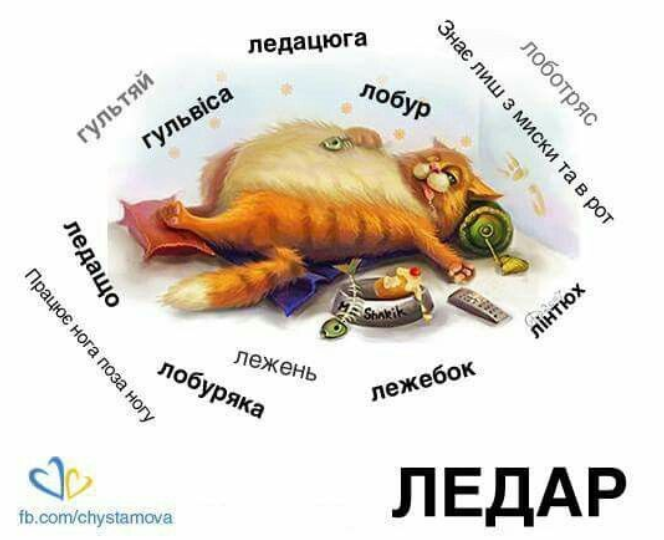 Свою руку лінивий стромляє до миски, та піднести до рота її йому тяжко. (Приповісті 26:15)A sluggard buries his hand in the dish; he is too lazy to bring it back to his mouth. (Prov. 26:15)